Impressum                                                         
Angaben gemäß § 5 TMG 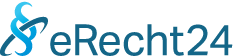 Böhm GbR - Hesselbergstr. 10 - 91731 Langfurth Vertreten durch: Andreas Böhm und Patrick Böhm Kontakt Telefon: 015142821370 E-Mail: boehm.gbr@icloud.com Umsatzsteuer-ID Umsatzsteuer-Identifikationsnummer gemäß § 27 a Umsatzsteuergesetz: DE347751081 EU-Streitschlichtung Die Europäische Kommission stellt eine Plattform zur Online-Streitbeilegung (OS) bereit: https://ec.europa.eu/consumers/odr/.
Unsere E-Mail-Adresse finden Sie oben im Impressum. Verbraucherstreitbeilegung/Universalschlichtungsstelle Wir sind nicht bereit oder verpflichtet, an Streitbeilegungsverfahren vor einer Verbraucherschlichtungsstelle teilzunehmen. 